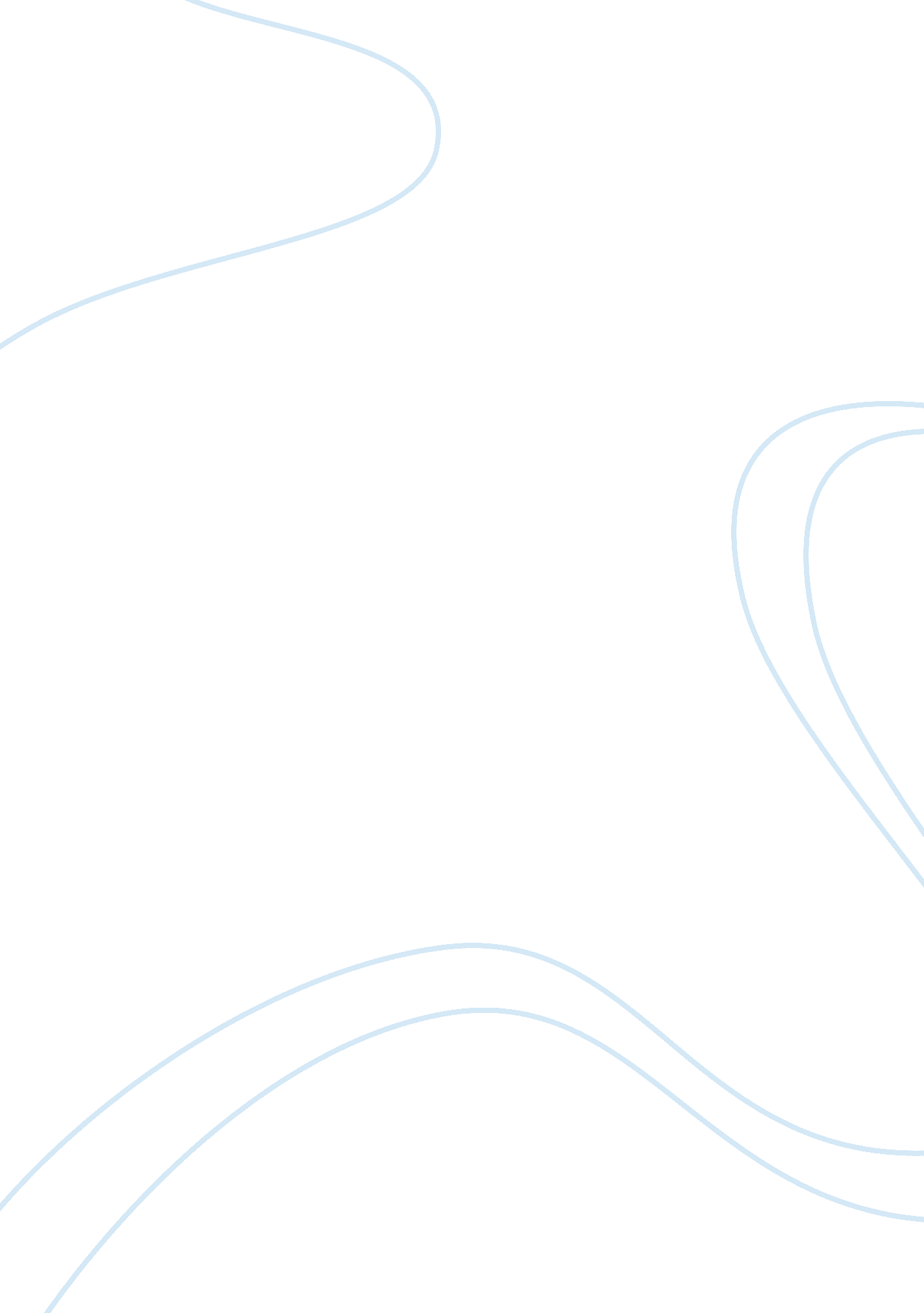 Contemporary hero's quest: harry potterLiterature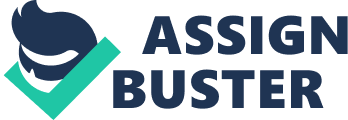 In the initiation, the hero experiences trials on the way that makes him weak and vulnerable to the evil forces. He undergoes a change where he discovers a new self with divine supernatural ability. The hero meets two goddesses; the first enlighten him of his new adventure while the second tries to mislead him to give up his quest. Through separation, the hero becomes aware of the new forbidden wizarding world. He enters a threshold-entrance to the wizarding world of his destination. Transformation occurs after he crosses the threshold, moves into the world of darkness where he undergoes a rebirth and his old self-dies (Campbell, 2003). He eventually receives a prize he has longed for and reluctantly returns with his newfound powers and wisdom from the forbidden world. He encounters a chase by the evil forces on his way back, but he quickly adapts to his new self and survives the chase crosses the threshold back to the new world. The power that the hero returns with eventually saves the world from the evil forces (Campbell, 2003). 